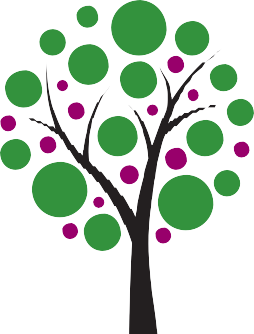 National Curriculum 2014 Planning DocumentY2Spelling AppendixThis document contains the Y2 Spelling appendix and should be used to support the planning, teaching and learning of Spelling in Year 2.  Revision of work from year 1 	As words with new GPCs are introduced, many previously-taught GPCs can be revised at the same time as these words will usually contain them.  New work for year 2 	